Publicado en Monterrey, N.L.  el 27/10/2021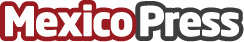 Wellbeing 360°: la sostenibilidad humana y el bienestar, activos esenciales para organizaciones positivasExpertos en el evento internacional: Wellbeing 360° de Universidad Tecmilenio, subrayan que el bienestar físico y emocional de los profesionales es factor clave en la estrategia de las organizaciones". Los empleados son el principal activo que tiene una organización, por lo que trabajar, conciliar y potencializar en la salud de los mismos es  trabajar directamente en la salud de la propia empresa": Miriam MartínDatos de contacto:Andrea García8111991871Nota de prensa publicada en: https://www.mexicopress.com.mx/wellbeing-360-la-sostenibilidad-humana-y-el Categorías: Nacional Sociedad Recursos humanos Universidades http://www.mexicopress.com.mx